Biography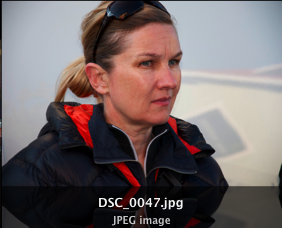 Charlotte Berlin, Co-DirectorBorn: May 30, 1961Projects:2011		Huset fullt av hundar (entertainment)						Postproduction scriptwriter			SVT2010		One Born every minute (documentary)		Scriptwriter					TV 4 2009	Familjen Annorlunda, (entertainment/documentary)	Scriptwriter					TV 42009		Manus X (children)		Produktionsledare 				SVT2007-2009	Andra Avenyn (TV series)	Director					SVT Drama Göteborg2006-2007	REAProducer					SVT2006		Lite som du (TV series)	Director (co-director)				SVT Drama2006		Fredagsröj (entertainment)		Director					SVT  2005		Kommissionen (TV mini-series) 	Director (co-director)				SVT Drama2003-2004	SkeppsholmenDirector					SVT2003-2006	FixatDirector					SVT						continues		Continues..2001		HotelletCreative producer				Jarowskij Danmark2001		Nya tider (TV series)Creative producer 				Jarowskij AB2000		Brottsvåg (TV series) Co-director					Jarowskij AB1999		Nya tider (TV series) Director, Co-director			 	Jarowskij AB1997		OP7 (TV series)Creative producer/Director, Co-director 	Jarowskij AB1996-99 	Vänner & Fiender, 				Regissör och kreativ producent 		Jarowskij AB